Publicado en Cobeña el 26/07/2016 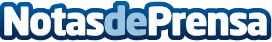 INBISA reformará la urbanización del Edificio Alta Diagonal de Deka Immobilien en BarcelonaEste proyecto, situado en la Avenida Diagonal de la Ciudad Condal, completa las mejoras realizadas por Deka Immobilien en su edificio y entorno para potenciarlo en la primera línea de edificios de oficinas en BarcelonaDatos de contacto:Noelia Perlacia915191005Nota de prensa publicada en: https://www.notasdeprensa.es/inbisa-reformara-la-urbanizacion-del-edificio Categorias: Inmobiliaria Finanzas Cataluña Oficinas Arquitectura http://www.notasdeprensa.es